AUTORITZACIÓ APARCAMENT MULLA’T PEL XÚQUERANTELLA 10 DE JULIOL DE 2021__________________________________________________________________INSTRUCCIONS:- La concentració i el bany es produiran cap a les 12:00. No faces tard. - Imprimeix aquest full, doblega’l per la línia i col·loca’l en un lloc visible del teu cotxe.- Ens veiem al riu. No oblides el calçat de l’aigua, un barret i protector solar. I la mascareta!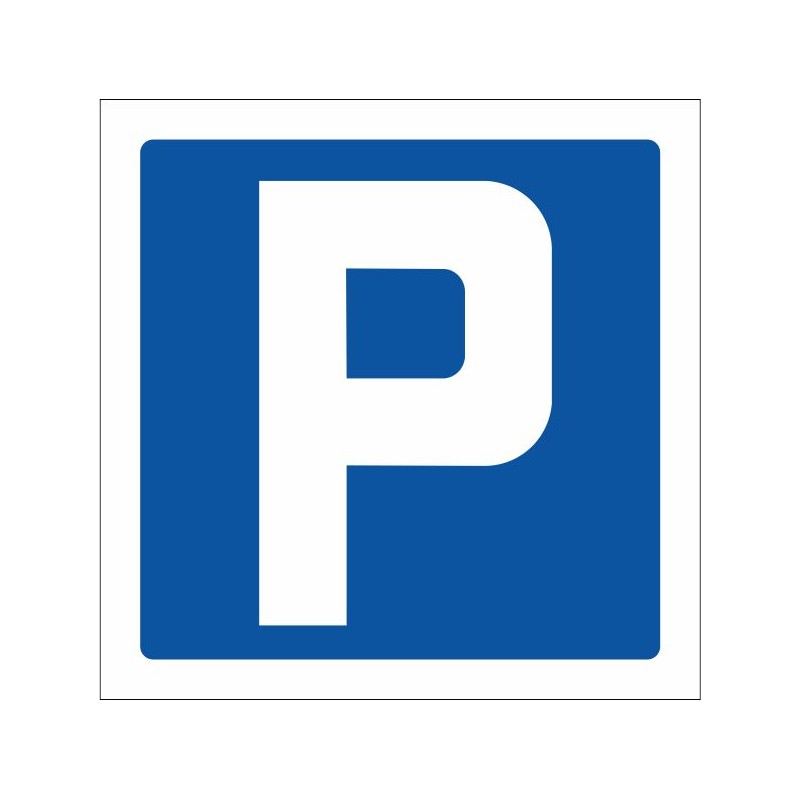 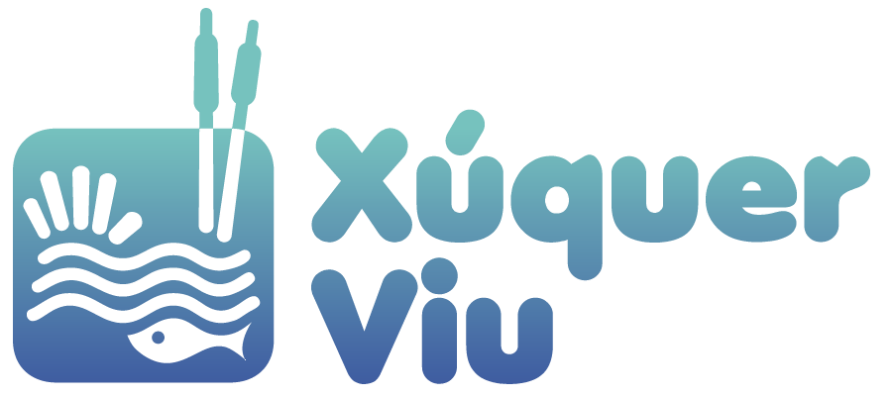 